	August 17, 2018            SENIOR FINANCIAL AID AND COLLEGE TIMELINES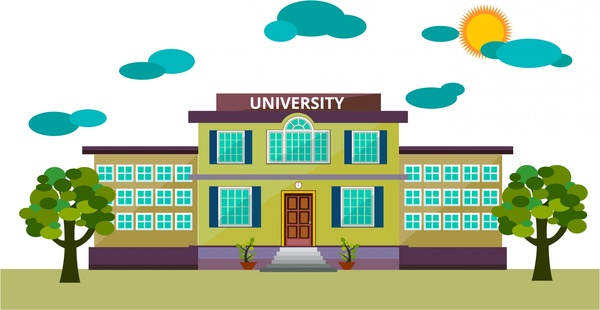 August 2018 – If you have not taken the ACT & SAT Tests, register at www.act.org and www.collegeboard.com .  Fee waivers are available if you qualify financially for the Free & Reduced Lunch Program.  Verify your Florida Bright Futures eligibility and transcript by logging onto www.floridshines.org.  Submit volunteer hours to the student office, as it is a requirement for the Florida Bright Futures Scholarship.  Begin or complete your college admission applications.  Attend the first student financial aid meeting in the Career Information Center, D107, on August 23, 2018, at 6:30 AM. Subscribe to Mrs. Tate’s Remind App. By texting to 81010 and place @mrsdtate in the message box.September 2018– Attend the student financial aid meeting on September 27, 2018, during each lunch period, in the Career Information Center, D107.   Submit college admission applications, SAT/ACT Test scores, and transcripts to college.  Fee waivers are available for college applications fees if a student received an ACT or SAT fee waiver.October 2018 – Attend the Charlotte County College Fair on October 2, 2018, from 6:00 PM – 7:30 PM at the Charlotte Harbor Event & Conference Center.  Attend the Senior & Parent Financial Aid Meeting on October 4, 2018 at 5:20 PM in the PCHS Auditorium.  Attend the student financial aid meeting in the Career Information Center, D107, on October 24, 2018, at 2:00 PM. All seniors will complete the 2018-2019 Florida Financial Aid Application, which is required for the Florida Bright Futures Scholarship.  This will be completed through one of their senior classes.  If a senior has completed the application, they will have a printed confirmation with their log in and password.  Complete the 2019-2020 Free Application for Federal Student Aid at www.fafsa.gov using 2017 tax information.  Begin to complete scholarship applications in the Scholarship Box in the Career Information Center, D107. Register to take the ASVAB Test in November if you are planning to enlist in the military. PAY ATTENTION TO DEADLINES.  November 2018 – Attend the student financial aid meeting in the Career Information Center, D107, on November 28, 2018, during each lunch period.  Continue to complete scholarship applications in the Scholarship Box.  PAY ATTENTION TO DEADLINES. December 2018 – View your financial aid awards status on the college website where you have been accepted.  Attend the student financial aid meeting in the Career Information Center, D107, on December 19, 2018 at 6:30 AM.  Apply for scholarships at the college where you have been accepted.   Continue to complete scholarship applications in the Scholarship Box.  PAY ATTENTION TO DEADLINES.January 2019 – Complete the PCHS Local Scholarship Application available in the Scholarship Box as well as other scholarships in the Scholarship Box. PAY ATTENTION TO DEADLINES. February 2019 - Submit volunteer hours to the student office, as it is a requirement for the Florida Bright Futures Scholarship.  Verify your Florida Bright Futures eligibility and transcript by logging onto www.floridshines.org.  Notify the colleges in which you are not attending so they can accept other students on their deferred list.  Accept financial aid from the college you are planning to attend by logging on to their financial aid website.  Notify the Florida Department of Education Office of Student Financial Assistance if you are planning to attend a different college than you listed on your initial application in October.  This can be completed by logging into the Florida Bright Futures website and follow the printed instructions given in October when you applied. 